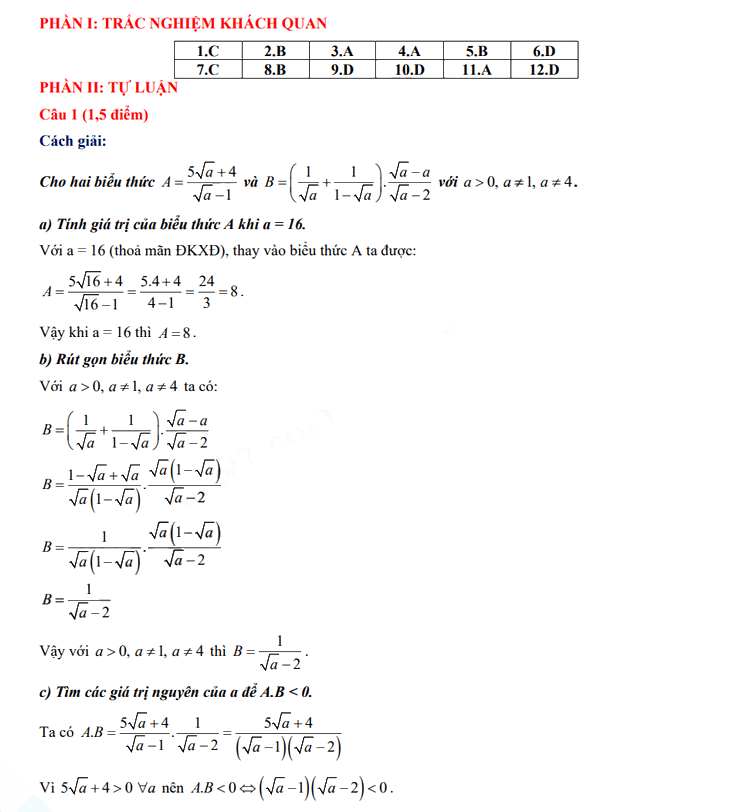 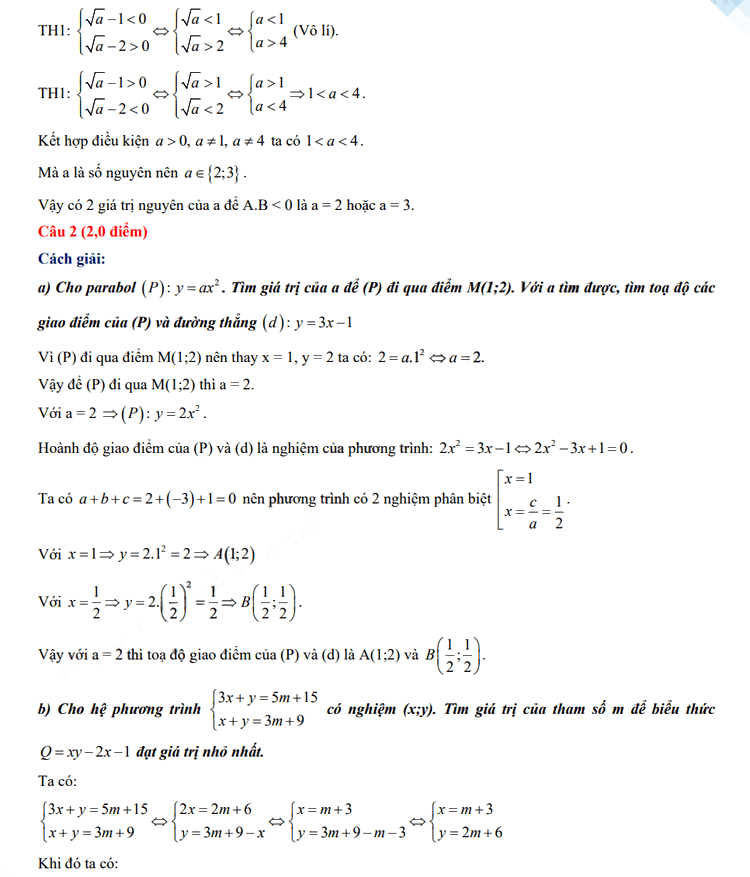 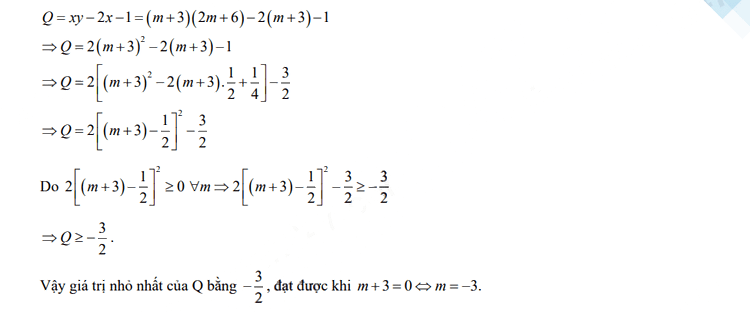 Còn tiếp....